РЕШЕНИЕ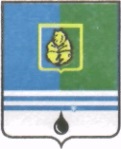 ДУМЫ ГОРОДА КОГАЛЫМАХанты-Мансийского автономного округа - ЮгрыОт «23» декабря 2014 г.                                                                                        №494-ГДОб утверждении стратегии социально-экономического развития города Когалыма до 2020 года и на период до 2030 годаВ соответствии с Федеральным законом от 06.10.2003 №131-ФЗ               «Об общих принципах организации местного самоуправления в Российской Федерации», Федеральным законом от 28.06.2014 №172-ФЗ                                  «О стратегическом планировании в Российской Федерации», распоряжением Правительства Ханты-Мансийского автономного округа - Югры от 22.03.2013 №101-рп «О стратегии социально-экономического развития Ханты-Мансийского автономного округа - Югры до 2020 года и на период до 2030 года», во исполнение протокола №1 от 09.09.2013 заседания Общественного совета по реализации Стратегии социально-экономического развития Ханты-Мансийского автономного округа – Югры до 2020 года и на период до 2030 года, руководствуясь Уставом города Когалыма, рассмотрев представленный главой Администрации города Когалыма проект решения Думы города Когалыма «О стратегии социально-экономического развития города Когалыма до 2020 года и на период до 2030 года», учитывая результаты публичных слушаний от 05.12.2014, Дума города Когалыма РЕШИЛА:1. Утвердить стратегию социально-экономического развития города Когалыма до 2020 года и на период до 2030 года согласно приложению к настоящему решению.2. Настоящее решение вступает в силу после его официального опубликования.3. Опубликовать настоящее решение и приложение к нему в газете «Когалымский вестник». Глава города Когалыма						Н.Н.Пальчиков